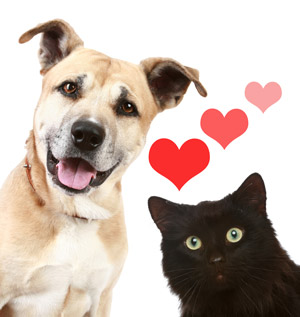 Centennial Middle School’s FFA is hosting a Valentine’s Day Pet Food Drive.We will be collecting these items from January 14 thru February 12, 2016Items needed:Dry dog and cat foodCanned dog and cat foodDog and cat treatsDog and cat toysDog and cat blankets****All items must be new and unused*****FFA members will be picking these items up during 1st period and students who donate will receive a thank you goody bag.If you have any questions, please contact Sally Campbell (FFA President) or Kelly Bonin (FFA Advisor)